Karta pracy nr 1Wytnij obrazki. Ułóż i opowiedz historyjkę obrazkową. 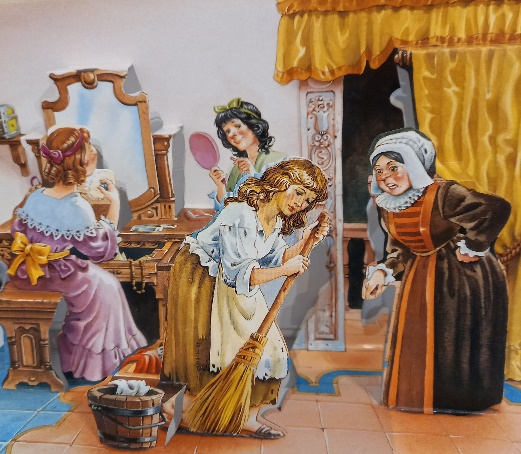 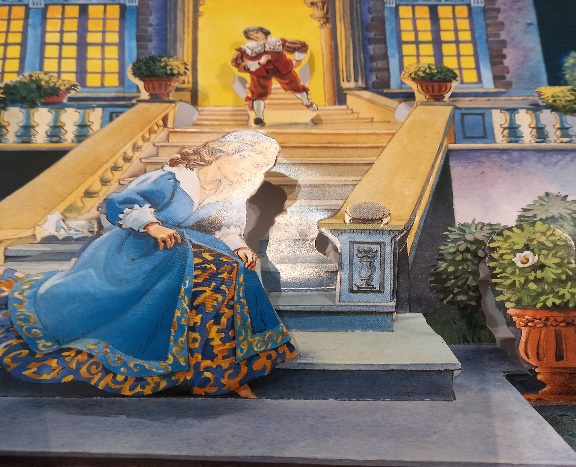 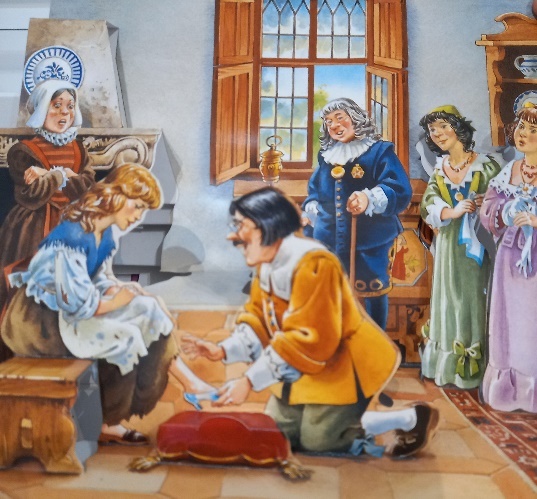 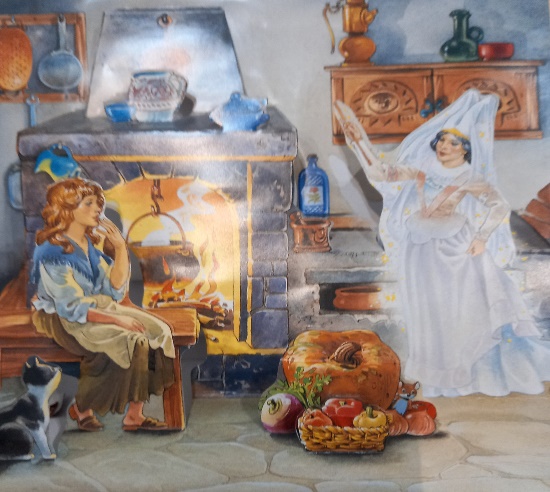 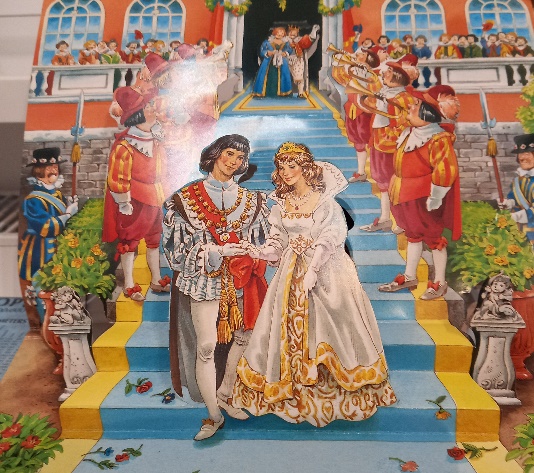 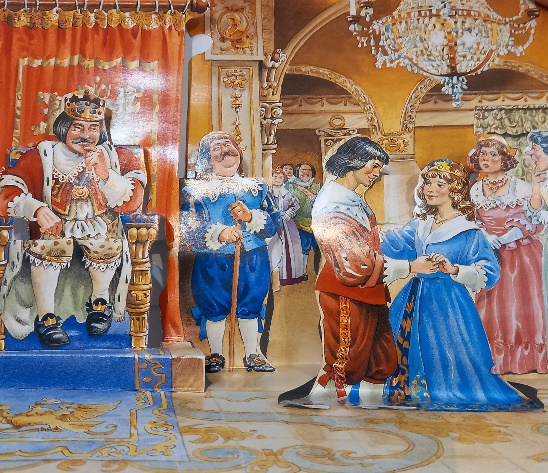 Fotografie zdjęć pochodzą z książki „Kopciuszek”, wydawnictwo WILGA Sp. z o.o